CommunicationsVI-7006-DG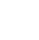 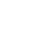 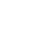 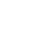 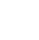 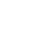 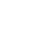 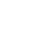 Revised 3/98WORKING EXHIBIT REPORT FORMOne copy of this form should be completed for each Working Exhibit and brought by the presenter(s) to County Fair the day they are scheduled to present their Working Exhibit. This form should be given to the judge.County  	Name of 4-H’er(s)	Address	Grade last	Yrs in 4-H Sept 15	incl this yrSubject or theme of your Working Exhibit  	What do you want your audience to learn by participating in your Working Exhibit? 	What do you want to gain from preparing and giving this exhibit? 	Your Working Exhibit has been developed for what age audience?  	How do you plan to encourage your audience to stop and learn what you are doing or showing?How are you going to involve your audience? 	What have you done to be prepared for audience participation and interaction? 	